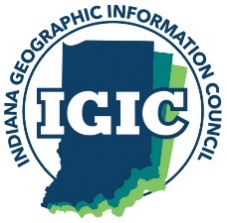 IGIC Coordinators Support Group Meeting (Minutes)March 13, 2024, 10 am – 11 amAttendees:  Steve Hook (Noble Co.), Jeff Motz (DNR), Dave Estes (Allen Co.), Travis Cole (Hamilton, Co.), Angie Gibson (Henry Co.), Marc Watson (Greenwood), Marianne Cardwell (IGIO), Peggy Corey (Fort Wayne Utilities), Matt Heineman (City of Elkhart), Rick Rahe (IGIO), Valli R. (City of Mishawaka), Tim K., Cody Rice (City of Columbia City), J. Palmer (Vigo Co. Surveyors’ Office); Megan Wirth (Vanderburg Co.)Agenda/Discussion:	Welcome everyone – we went around with introductions IGIC Business—2024 Indiana GIS Conference—Deadline for early bird pricing is April 24th, Increase by $25 afterward.May 15-17 in Michigan CityConference Schedule is now available: https://igic.memberclicks.net/scheduleIGIC Board Elections starting soon (Nominations: March 29th-April 13th; Election Open April 17th)Members at Large:Trohn Enright-Randolph, President, Second Term (2024)Jeff Motz, Second Term (2024)Critical Infrastructure, Marianne Cardwell, Second Term (2024)Utilities, Jeff Fultz, elected to fill vacancy (2024)Regional Members At Large:Greg Grabner (South), Second Term (2024)State Government Vacant (2024)Award Nominations—Accepted through March 15thNow accepting award nominations! Each year, in conjunction with IGIC’s Annual Indiana GIS Conference (May 15-17), we honor outstanding projects and people through the following three awards:Senator David C. Ford Award
This award is presented by the Indiana Geographic Information Council to an individual for exemplary service and dedication above and beyond duties for accomplishments in coordinating Indiana GIS through dissemination of data and data products, education and outreach, adoption of standards, building partnerships, and advancing the IndianaMap.Excellence in GIS Awards
Each year, IGIC honors outstanding projects through our Excellence in GIS Award. This award recognizes organizations in six different categories for their use of geospatial technology to improve our world. Eligible projects are those developed, completed, or that reached a significant milestone in 2023 or 2024. Special Achievement in GIS Award
This award recognizes special geospatial projects developed through teamwork that demonstrate commitment to working with others in the Indiana GIS community toward a common goal, while performing important, often pioneering work, to create an outstanding information resource. Eligible projects are those developed, completed, or that reached a significant milestone in 2023 or 2024. ESRI’s February Technical Highlights & Resources (provided by Joan Keene)ArcGIS GeoBIMWhat’s New in ArcGIS GeoBIM (February 2024 Release) hereArcGIS StoryMapsWhat’s new in ArcGIS StoryMaps (February 2024) herePatches & EnvironmentsArcGIS EnterpriseArcGIS Server 11.1 Production Mapping Topographic Production Service Patch herePortal for ArcGIS 10.9.1 Enterprise Sites Security Patch B hereNewsEsri BlogMapping the Future of Spatial Computing hereMassachusetts Bolsters Resilience with Accessible Climate Data and Tools hereMapping Guides Culturally Responsive STEM Education hereBreakthrough Map Reveals Supply Chain of the World’s Most Trafficked Mammal herePodcastMapping History to Rediscover Lost Black Cemeteries hereWhereNextFast Four: Supplying an Insatiable Demand hereClimate Risk Analytics: The Key to Sustainable Insurance hereFrom Bytes to Insights—The Growing Role of GIS Professionals in Business hereNew Training CoursesTraining SeminarIntroducing ArcGIS Experience Builder hereArcGIS LabCreating a Timeline in ArcGIS All Source hereEventsEsri Events2024 Esri Developer Summit - Palm Springs, CA - 3/12 here2024 Esri Partner Conference - Palm Springs, CA - 3/9 here2024 Esri User Conference - San Diego, CA - 7/15 hereUpcoming WebinarsExtend Analytics with Microsoft - 2/29 9-10AM PT hereTotal Solar Eclipse 2024 - 2/29 12-1 PM PT hereGeospatial Artificial Intelligence (GeoAI) - 3/5 11 AM - 12 PM PT hereGeospatial Artificial Intelligence (GeoAI) - 3/5 11 AM - 12 PM CT hereGeospatial Artificial Intelligence (GeoAI) - 3/5 8 - 9 AM ST/HT hereIndoor GIS: Easy Indoor Map Creation Webinar - 3/5 8-8:45 AM PT hereConnecting People and Systems to Transform Field Operations - 3/6 9-10 AM PT hereCareers in GIS and Business - 3/12 8-9 AM PT hereNext Generation Public Works: Drones - 3/143 9-10 AM PT hereArcGIS Developers - 3/19 8-9 AM PT hereAcquiring the Right Imagery for the Right Job: Unlocking Data Value and Purpose - 3/19 10-10:30 AM PT hereGetting Ahead on Sustainability: The Power of Geospatial Tech for NYC - 3/26 6-7:30 AM PT hereFuture-Proofing Your GIS Career: Essential Skills and Training for Success  - 3/27 12-1 PM PT hereEsri Public Works Tech Workshop—Drones - 3/28 9-10 AM PT hereRecorded WebinarsEsri VideoLiving Life as Art hereWhy and How to Incorporate ArcGIS Notebooks in Your Instruction: February 2024 herePipeline Data Management for 2024 and Beyond hereEsri FedGIS 2024 hereThe Hunt for Lead: Using Web Maps & Apps for Lead Service Line Identification hereTeaching Science with GIS hereArcGIS Pro: Exploring, Transforming & Integrating Data hereArcGIS Pro: What’s New? hereArcGIS Pro: Beyond Pixels hereImprove Infrastructure Projects with Community Input Using ArcGIS hereArcGIS BlogAppsIntroducing the Fieldwork Handbook hereArcGISImproved Esri Support Case Logging and Management hereArcGIS Business AnalystOut with the old, in with the bold: The new Target Marketing reports are here! hereInfographic design in Business Analyst: Best practices for layers and display modes hereArcGIS CityEngineUrban Design Visualization with ArcGIS CityEngine and Twinmotion hereArcGIS HubDiscussion boards are ready in ArcGIS Hub hereWhat are Channels? hereArcGIS IndoorsIndoor GIS at the 2024 Esri Partner Conference and Developer Summit hereEasy Indoor Map Making with Floor Plan Editor hereArcGIS Living AtlasLandsat Explorer: Earth science and observation for all here5 minutes to make a map! hereAccess Over 181,000 USGS Historical Topographic Maps hereOne map to rule them all hereCitizen Voting Age Population (CVAP) Layers Updated in Living Atlas hereArcGIS Monitor5 Useful ArcGIS Server Analysis Elements in ArcGIS Monitor hereArcGIS OnlineEarthquake impact analysis using ArcGIS Online and ArcGIS Living Atlas hereMap in a minute: Map an earthquake using ArcGIS Online and ArcGIS Living Atlas hereGeoenable SDMX with Data Pipelines hereArcGIS ProMigrating Data: Tools to migrate a personal geodatabase to a file or mobile geodatabase hereLocation Referencing Guide to Esri Partner Conference and Esri Developer Summit hereImprove workflows with ArcGIS Aviation Airports and ArcGIS Aviation Charting hereArcGIS Pro 3.3 Moves to .NET 8 hereThe Pro number represents the Enterprise number!ArcGIS SolutionsManage traffic control devices with ArcGIS Solutions hereGVEC puts the power of the Electric Joint Use solution to good use hereArcGIS StoryMapsExploring our increasing impact on the world’s oceans herePresent Slides with Dynamic Maps and Scenes Anywhere, Anytime, Even Offline with the ArcGIS StoryMaps Briefings App hereElevate Your Presentations: Introducing Briefings in ArcGIS StoryMaps hereA Grand Collaboration: Telling place-based stories together for a cause hereDevelopersEnhancing Basemaps with ArcGIS Basemap Styles v2: Introducing Basemap Places and Worldview hereArcGIS Reality StudioStuttgart 3D - Creating Foundational Content for an Even Smarter City herePhotogrammetry Meets Efficiency: Discover the Latest in Large-Area Reality Mapping with ArcGIS Reality Studio hereArcMapArcMap Enters Mature Support in March 2024 hereEsri CommunityArcGIS Field MapsIntroducing Tips from the Team (a microlearning video series) hereArcGIS HubAn upgrade to ArcGIS Hub’s hosted service download experience is coming in February! hereDiscussion boards now live in Hub! hereArcGIS Survey123Survey123 Web + Connect in a Disconnected Environment hereArcGIS GeoAnalytics EngineEnhancing a Network Dataset to Include From- and To-Nodes hereAssociation of Indiana Counties Regional meetings—2024 Northeast District Meeting: March 20th, Wednesday, from 5:30 pm – 8:15 pm, Auburn cord Duesenberg Museum, $45 for Counties(Counties Included: Adams, Allen, Blackford, DeKalb, Elkhart, Grant, Huntington, Jay, Kosciusko, LaGrange, Noble, Steuben, Wabash, Wells, Whitley)Tuesday, March 19, 2024
West Central District – Putnam County
The Inn at DePauw
2 W. Seminary Street
Greencastle, IN  46135
(765) 658-1000Wednesday, March 20, 2024
Northeast District - DeKalb County
Auburn Cord Duesenberg Automobile Museum
1600 Wayne Street
Auburn, IN  46706
(260) 925-1444Thursday, March 21, 2024
Northwest District – Marshall County
The Seasons Event Center (formerly Christo’s)
830 Lincoln Hwy E.
Plymouth, IN  46563
(547) 935-9666Monday, March 25, 2024
East Central District – Wayne County
Wille & Red’s
40 E. Main Street
Hagerstown, IN  47346
(765) 489-4131Tuesday, March 26, 2024
Southeast District – Switzerland County
Belterra Casino Resort
777 Belterra Drive
Florence, In   47020
(812) 427-7777Wednesday, March 27, 2024
Southwest District – Dubois County
The Huntingburg Event Center
110 E 14th Street
Huntingburg, IN  47542
(812) 683-2221District Meeting Agenda (all meetings are on local time)5:30 p.m.         Registration and Hospitality Reception
6:00 p.m.         Essay Winner Presentation
6:15 p.m.         Dinner
6:45 p.m.         Election of Officers
7:00 p.m.         Legislative UpdateLooking for Interns—Submit job listings to:IGIC – Careers pageWork & Learn Indiana – Earn Certification will pay ½ of internship cost https://www.workandlearnindiana.com/The Employer Aid Readiness Network (EARN) Indiana is an experiential learning internship program administered by the Indiana Commission for Higher Education (CHE) in partnership with Work and Learn Indiana. It is designed to provide financial assistance to employers who provide paid internships for qualified Hoosier students currently enrolled full or part-time in a post-secondary education program.EARN Indiana was established in 2013 under Indiana Code 21-16-2.Most recently in 2019, the EARN Indiana program was expanded to include secondary education program students.Discussion with Noble County IT Dept/2-factor authentication—It appears that many organizations are already using 2-factor authentication, including the City of Elkhart and Elkhart Co. (over a year). Matt explained how geofencing is involved to location those signing in, limiting the location to somewhere within the U.S. A Duo app is used on a phone or a key fob. However, those using key fobs have been storing them at their desk, which could cause a potential security threat.Other Counties using Duo include Vanderburgh County and Hamilton Co. Noble County is using an app on the phone call WatchGuard. There have been some issues with employees not wanting to have apps placed on their personal devices for use with 2-factor authentication. Insurance agencies are requiring more stringent cyber security.Open Discussion—Megan—meeting with rep. from ESRI; looking to go with an Enterprise Agreement license (EA). What to ask about? Below are some potential topics for discussion:Server information. Spreading out the work amongst multiple computers.Licenses really needed—Portal viewers (as many as you need)EA is dependent on the size of your county—will determine the fee you pay. If others have EA licenses within your County, they’re still counted within your count.Level of technical support—access to both level 1 & 2 support.Reporting on the use of licensing on a yearly basis. (Mattie with City of Goshen received a survey recently: [Thursday 1:18 PM] Lehman, Mattie
Just got a note from Esri that the usage report is no longer required. The line in the Agreement and on a purchase order document I just received is legacy!).Elkhart Co—Monica: funds are tight and security handled by active directory through a domain. Looked at an EA, but decided not to go with one due to the cost. However, after her enterprise setup is completed, may consider one in the future.Experience Builder—Tim K had a question about using this new app. Jeff Motz is using it and has experienced a steep learning curve using it.Matt Heineman: web app builder apps will need to be migrated or recreated to Experience Builder. Hamilton Co.—some issues with iOS. Receiving complaints from users. Apps load slow and can crash. May be related to caching issues—known for years. About 1/3 of users are using iOS. Experience Builder tends to rely heavily on the use of cookies—this is causing issues. Had to explain to ESRI why iOS related issues are an issue. Have been using iPads for election data (results, voting districts, etc.)Field Apps—Matt shared that the Field Maps app was being offered as a downloadable through Amazon Store for Windows 11, but not anymore.Hamilton Co.—working with licensing by downgrading some Creator licenses to Mobile Field Worker licenses.5-year GIS Plan—Steve (Noble Co.) was approached by his IT Dept. asking him to think where the GIS Dept. will be in 5 years. They are also helping him with seeking an intern for GIS. They are also helping to make the case for additional help within the GIS Dept. There is currently one main person handling GIS responsibilities along with a co-worker handling parcel splits for the Auditor’s Office. After 20 years, the GIS Dept. has grown and finding it difficult to handle all the day-to-day needs of the Dept.The meeting ended at 11 am.Upcoming Stuff:IGIC Board and Leadership Briefings meeting (virtual), Thursday, April 4, 2024, from 1-3 pm at a location to be determined.For those who cannot attend in person: https://iu.zoom.us/my/indianagisMeeting ID: 933 209 9950+1 312 626 67992024 Annual Indiana GIS Conference – May 15-17, Blue chip Casino, Michigan CityNext meeting:Wednesday, April 10, 2024, 10:00 AM - 11:00 AM EST Category: Support Group The purpose of this support group is to give those in charge of their organization’s GIS to share topics for discussion. Topics may include anything related to the day-to-day operations of their GIS. Participants may discuss their current issues or propose future topics. We hope to provide support to those new in the geospatial field as well as allow seasoned professionals opportunity to share their knowledge and expertise.https://iu.zoom.us/my/indianagis
Meeting ID: 933 209 9950
+1 312 626 6799